Are you or a family member in One Care?Commonwealth Care Alliance (CCA) or Tufts Health Unify?Are you thinking about joining?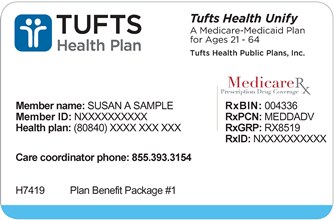 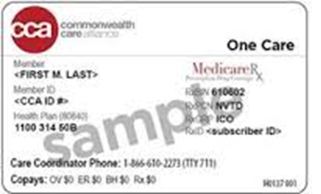 Join us for a statewide discussion about One CareShare your thoughts about One Care with MassHealth and fellow One Care membersSponsored by the One Care Implementation CouncilWHEN: December 14 from 10:00 am-12 noonHOW: Register for the Dec 14th Town Hall for Zoom:https://bit.ly/RegisterICTownHallor Join the meeting by phone: 1-646-876-9923 (Meeting ID: 940 3359 4823 and Password: 373067)For questions, contact the My Ombudsman program at 855-781-9898, VideoPhone: 339-224-6831, or via email at: info@myombudsman.org.Closed captioning, American Sign Language (ASL) interpreters and Spanish translators will be available.For any other reasonable accommodation and translator requests contact margaret.carey@umassmed.eduFacilitated by Community Catalyst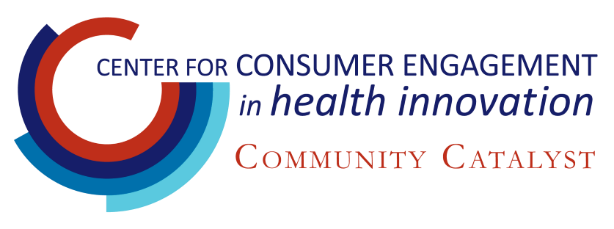 